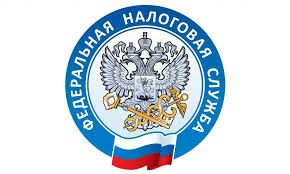                         НАЛОГОВАЯ СЛУЖБА                     ИНФОРМИРУ                                    О переходе ККТ и ФН на ФФД 1.2     В настоящее время в реестр ККТ включены сведения о достаточном количестве моделей (версий моделей) ККТ, обеспечивающих формирование фискальных документов в соответствии с ФФД версии 1.2, и у всех пользователей ККТ, осуществляющих расчеты за маркированные товары, есть возможность привести используемую ими ККТ в соответствие с требованиями, обеспечивающими формирование фискальных документов в соответствии с ФФД версии 1.2, либо приобрести такую ККТ, которая обеспечивает формирование фискальных документов в соответствии с ФФД версии 1.2.     Одновременно сообщаем, что модели (версии моделей) ККТ, включенные в реестр ККТ, которые обеспечивают возможность формирования фискальных документов в соответствии с ФФД версии 1.2, также обеспечивают возможность формирования фискальных документов в соответствии с ФФД версии 1.05 и (или) ФФД версии 1.1.     В тоже время большинство пользователей, осуществляющих расчеты за маркированные товары, для формирования фискальных документов в соответствии с ФФД версии 1.2 помимо приведения применяемой ими ККТ в соответствие с требованиями, обеспечивающими формирование фискальных документов в соответствии с ФФД версии 1.2, должны также перейти на использование обновленных версий внешних программных решений, под управлением которых работает ККТ, для обеспечения формирования кассовых чеков (кассовых чеков коррекции) в ККТ (далее – внешнее кассовое ПО), которые должны обеспечивать формирование фискальных документов в соответствии с ФФД версии 1.2.      При этом по имеющейся информации ряд пользователей, осуществляющих расчеты за маркированные товары, не могут перейти на использование внешнего кассового ПО для формирования кассовых чеков в ККТ, которые обеспечивают формирование кассовых чеков в соответствии с ФФД версии 1.2, в том числе по причинам неготовности в настоящее время такого внешнего кассового ПО или проведения обязательного в соответствии с регламентами пользователей тестирования внешнего кассового ПО и ККТ. При этом пользователи и разработчики внешнего кассового ПО сообщают, что доработки внешнего кассового ПО и окончание этапов тестирования завершатся не позже, чем до 01.02.2022.     В этой связи пользователи, осуществляющие расчеты за маркированные товары, которые обязаны формировать фискальные документы в соответствии с ФФД версии 1.2, должны безотлагательно перейти на применение ККТ, которая обеспечивает возможность формирования фискальных документов в соответствии с ФФД версии 1.2 в установленные сроки, а в тех случаях, когда они не могут обеспечить формирование фискальных документов в соответствии с ФФД версии 1.2 по выше обозначенным причинам, должны начать формировать фискальные документы в соответствии с ФФД версии 1.2 незамедлительно после получения ими обновленных версий внешнего кассового ПО и (или) завершения тестирования внешнего кассового ПО и ККТ, но не позже указанного предельного срока доработки внешнего кассового ПО и окончание этапов его тестирования.